УКРАЇНАПАВЛОГРАДСЬКА   МІСЬКА  РАДАДНІПРОПЕТРОВСЬКОЇ  ОБЛАСТІ(  _____ сесія _______ скликання)РІШЕННЯвід “____”  __________2022 р.					№____-/Про затвердження списку присяжних	Згідно зі ст.ст. 19, 144 Конституції України, ст. 25,  ч.1 ст. 59,  Закону України «Про місцеве самоврядування в Україні», ст. 64-65 Закону України «Про судоустрій і статус суддів», розглянувши подання територіального управління Державної судової адміністрації України в Дніпропетровській області від 07.09.2022 № 1800/22   Павлоградська міська радаВИРІШИЛА:Затвердити список  присяжних у кількості 25 осіб, які постійно проживають на території,   на  яку  поширюється  юрисдикція  Павлоградського міськрайонного суду Дніпропетровської області, які відповідають  вимогам  статті  65  Закону України «Про судоустрій і статус суддів» і дали згоду бути присяжними, згідно з додатком.Контроль за виконанням даного рішення покласти на постійну депутатську комісію з питань законності, депутатської етики, зв'язкам з політичними партіями, громадськими організаціями та ЗМІ.Міський голова 							           Анатолій ВЕРШИНАРішення на розгляд ради винесено згідно розпорядження міського голови   №        від    Рішення підготував:Начальник  юридичного відділувиконавчого комітету Павлоградської міської ради	                      Олег ЯЛИННИЙ	 		  Секретар міської ради						           Сергій ОСТРЕНКОКеруючий справамивиконавчого комітету						           Світлана ШУМІЛОВА                                                                                                   Додаток								                       до рішення                                                                                                    Павлоградської міської ради								                       від  «__»_____2022 року №СПИСОК ПРИСЯЖНИХ		1.  Кравченко Оксана Олексіївна.		2.  Дюдюк Світлана Федорівна.		3.  Барчукова Ірина Володимирівна.			4. Кучина Ірина Миколаївна.		5. Орєхова Олена Сергіївна.		6.   Мороз Вікторія Анатоліївна.		7. Лимаренко Тетяна Іванівна.		8.  Антоненко Ольга Олександрівна.		9.  Акімова Ельвіра Михайлівна.		10. Вязовська Тетяна Іванівна.		11.  Новікова Руслана Едуардівна.		12. Макущенко Ірина Володимирівна.Секретар міської ради						             Сергій ОСТРЕНКО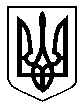 